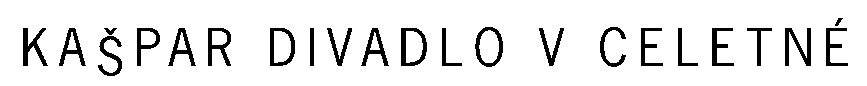   Spolek Kašpar, Celetná 17, 110 00 Praha 1SMLOUVA O UVEDENÍ POŘADUuzavřená mezi Spolkem Kašpar, zastoupeným Jakubem Špalkem, Celetná 17, Praha 1, IČO: 549592a pořadatelem: MĚŠŤANSKÁ BESEDA PLZEŇ s.r.o., zapsaná v OR KS v Plzni, oddíl C, vložka 5685 se sídlem Dominikánská 281/3, 301 00 Plzeň, zastoupená: Ing. Ivan Jáchim, jednatel společnosti, IČ: 61775134. na základě domluvy uvede Spolek Kašpar tuto inscenaci:MIKULÁŠOVY PATÁLIE7. dubna 2024 v 18:00Měšťanská beseda Plzeň – velký sál, Kopeckého sady 13za podmínek (hradí pořadatel bankovním převodem):honorář: 50.000 Kč doprava: tranzit 18 Kč / km + čekačka 1.500 Kč / den a 3 herecká auta à 1.900 Kč  tantiémy: 8% Dilia + 2% Marianna Vavříková Kašpar poskytuje pořadateli oprávnění k provozování díla. Pořadatel se zavazuje zaplatit nositelům práv prostřednictvím DILIA odměnu (tantiémy) z celkových hrubých tržeb včetně předplatného (za každé jednotlivé představení díla). Je-li pořadatel plátcem DPH, budou všechny odměny navýšeny o DPH v příslušné zákonné sazbě. Hrubými tržbami se rozumí úhrn tržeb za prodané vstupenky před odečtením jakýchkoli položek, včetně daňových, případně část ceny každé prodané abonentní vstupenky určený jako podíl ceny abonentní vstupenky a počtu představení, k jejichž návštěvě opravňuje. Na základě hlášení DILIA vystaví fakturu, kterou je pořadatel povinen uhradit ve lhůtě splatnosti na bankovní účet DILIA uvedený na faktuře. Pořadatel je povinen při propagaci představení uvádět soubor jako „Spolek Kašpar“, případně jako „Spolek Kašpar, Divadlo v Celetné“. Spolek Kašpar poskytne pořadateli zdarma … ks plakátů A1 na propagaci představení. Počet míst pro statistické účely: 468Technické požadavky: Pořadatel zajistí pro představení jeviště o rozměru 8x8 m (i méně), přístup na jeviště a technické zabezpečení 4 hodiny před představením. Zároveň s tím prosíme o přítomnost vašeho technika, který nám poradí s ovládáním technických zařízení (světla, zvuk). Prosíme o zapůjčení 6x40 cm a 1x20 praktikáblů 2mx1m, je-li to možné. Pořadatel zajistí osvětlovací pult s dobrým výhledem na celé jeviště a dostatečný počet světel na jeho nasvícení. Ozvučení adekvátní velikosti sálu a počtu diváků. mix pult, reprobedny, kabel jack 3,5 pro propojení pultu s počítačem. 2 přehrávače mini disků, Potřebujeme mít odposlechy v kabině. Nemáte-li vybavení, o které vás žádáme, prosíme, informujte nás o tom. Prosíme o pomoc 2 vaše techniky s vykládáním a nakládáním kulis v případě, že přístup od auta na jeviště není nejsnadnější. Při tomto představení používáme na jevišti otevřený oheň ve formě zápalek a doutníku v blízkosti portálů na forbíně jeviště. V případě zrušení představení ze strany pořadatele, které není oznámeno do 20. dne předešlého měsíce před konáním představení, se pořadatel zavazuje uhradit 50% z dohodnuté částky honoráře, a to nejpozději do měsíce po plánovaném termínu konání představení. Tato smlouva nabývá platnosti dnem podepsání oběma stranami a je vyhotovena ve dvou stejnopisech.V Praze, dne:	26. 4. 2023			V Plzni, dne: …………………..………………………………….		………………………………………             Jakub Špalek					Ivan JáchimIČO00549592